กระบวนการเผยแผ่พระพุทธศาสนาของคณะสงฆ์จังหวัดอุดรธานีTHE PROCESS OF BUDDHISM DISSEMINATION OF SANGHA IN
UDONTHANI PROVINCEพระมหาภูวเมศฐ์ สุขกาโม (ธีรเกียรติภัทร์)กระบวนการเผยแผ่พระพุทธศาสนาของคณะสงฆ์จังหวัดอุดรธานีพระมหาภูวเมศฐ์ สุขกาโม (ธีรเกียรติภัทร์)The Process of Buddhism Dissemination of Sangha in
Udonthani ProvincePhamaha Phuwameth Sukhakāmo (Thirakiatphat)บทคัดย่อการวิจัยนี้ มีวัตถุประสงค์เพื่อ ๑. ศึกษาหลักการ อุดมการณ์ และวิธีการเผยแผ่พระพุทธ ศาสนาของคณะสงฆ์จังหวัดอุดรธานี ๒. ศึกษาสภาพปัจจุบันในการเผยแผ่พระพุทธศาสนาของคณะสงฆ์จังหวัดอุดรธานี และ ๓. นำเสนอกระบวนการเผยแผ่พระพุทธศาสนาของคณะสงฆ์จังหวัดอุดรธานีการวิจัยเป็นแบบผสานวิธี โดยการวิจัยเชิงคุณภาพเก็บข้อมูลภาคสนามจากพระสังฆาธิการในจังหวัดอุดรธานี พระภิกษุผู้ปฏิบัติงานการเผยแผ่พระพุทธศาสนาในจังหวัดอุดรธานี ผู้เชี่ยวชาญด้านการเผยแผ่พระพุทธศาสนา และนักวิชาการศาสนาชำนาญการ จากการเลือกแบบเจาะจงตามลักษณะการเป็นตัวแทนที่เหมาะสม สำหรับการสัมภาษณ์เชิงลึก จำนวน ๑๘ รูปหรือคน ใช้แบบสัมภาษณ์แบบมีโครงสร้างเป็นเครื่องมือในการเก็บรวบรวมข้อมูล และการสนทนากลุ่มเฉพาะผู้ทรงคุณวุฒิ จำนวน ๑๐ รูปหรือคนวิเคราะห์ข้อมูลโดยใช้เทคนิคการวิเคราะห์เนื้อหาเชิงพรรณนา และการวิจัยเชิงปริมาณโดยใช้แบบสอบถามซึ่งมีค่าความเชื่อมั่นทั้งฉบับเท่ากับ ๐.๙๐๘ เป็นเครื่องมือในการเก็บข้อมูลภาคสนามจากพระสงฆ์ในเขตการปกครองคณะสงฆ์จังหวัดอุดรธานี จำนวน ๓๗๖ รูป วิเคราะห์ข้อมูลโดยใช้สถิติ คือ ค่าความถี่ ค่าร้อยละ ค่าเฉลี่ย และค่าเบี่ยงเบนมาตรฐานผลการวิจัยพบว่า๑. หลักการ อุดมการณ์และวิธีการเผยแผ่พระพุทธศาสนาของคณะสงฆ์จังหวัดอุดรธานี พบว่า (๑) หลักการของการเผยแผ่พระพุทธศาสนาของคณะสงฆ์จังหวัดอุดรธานี มี ๑๐ ประเด็น 
โดยอันดับแรก ได้แก่ การยึดมั่นประโยชน์ในการนำมหาชน (๒) อุดมการณ์ของการเผยแผ่พระพุทธศาสนาของคณะสงฆ์จังหวัดอุดรธานี มี ๑๐ ประเด็น โดยอันดับแรก ได้แก่ เพื่อความมั่นคงแห่งบวรพระพุทธศาสนา และ (๓) วิธีการเผยแผ่พระพุทธศาสนาของคณะสงฆ์จังหวัดอุดรธานี 
มี ๑๐ ประเด็น โดยอันดับแรก ได้แก่ การเผยแผ่พระพุทธ-ศาสนาโดยวิธีการเทศนาธรรม ปาฐกถาธรรม การอภิปรายธรรม การสนทนาธรรม เป็นต้น๒. สภาพปัจจุบันในการเผยแผ่พระพุทธศาสนาของคณะสงฆ์จังหวัดอุดรธานีพบว่า
(๑) ด้านจุดแข็งมี ๖ ประเด็น โดยอันดับแรก ได้แก่ มีวัดและพระสงฆ์กระจายอยู่ในทุกพื้นที่ 
(๒) ด้านจุดอ่อน มี ๖ ประเด็น โดยอันดับแรก ได้แก่ หลักธรรมในพระพุทธศาสนาจำนวนมากมีลักษณะเป็นนามธรรม เป็นต้น (๓) ด้านโอกาส มี ๕ ประเด็นโดยอันดับแรก ได้แก่สารสนเทศออนไลน์เป็นช่องทางสื่อสารสาธารณะที่คนรุ่นใหม่ให้ความสนใจเป็นต้นและ (๔) ด้านอุปสรรค มี ๕ ประเด็น โดยอันดับแรก ได้แก่ งบประมาณในการพัฒนาศักยภาพพระสงฆ์ไม่เพียงพอ๓.กระบวนการเผยแผ่พระพุทธศาสนาของคณะสงฆ์จังหวัดอุดรธานี นำเสนอ S4 
หรือ Smart ได้แก่ (๑) ด้านผู้ส่งสาร คือ Smart Sender เป็นกระบวนการให้ความรู้ศาสตร์สมัยใหม่เกี่ยวกับการสื่อสารยุคดิจิทัลแก่พระนักเผยแผ่ (๒) ด้านสาร คือ Smart Message เป็นกระบวนการสอนแบบบูรณาการตัวสารเข้ากับการประยุกต์ใช้ในชีวิตประจำวัน (๓) ด้านช่องทาง คือ Smart Channel เป็นกระบวนการสร้างสรรค์ผลิตภัณฑ์ธรรมะในระบบสารสนเทศออนไลน์ และ (๔) 
ด้านผู้รับสาร คือ Smart Receiver เป็นกระบวนการสร้างเครือข่ายการทำงานระดับพื้นที่ร่วมกับชุมชนผ่านกิจกรรมทางสังคม                           AbstractObjectives of this research were: 1.To study principles, ideology and methodology of Buddhism dissemination of  Sangha in Udonthani Province, 2.To study the present conditions of Buddhism dissemination of Sangha in Udonthani Province and  3. The process of Buddhism dissemination of Sangha in Udonthani Province Methodology was the Mixed Methods: The qualitative research collected data from 18 key informants, purposefully selected, from monks who performed the Buddhism dissemination, from experts in Buddhism dissemination and experienced religious personnel with structured in-depth-interview by face-to-face interviewing and from 10 participants in foucus groups discussion. Data were analyzed by dexriptive interpretation.   The quantitative research, using survey method, collected data with questionnaires with the confident value at 0.908 from 376 samples who were monks  in the Udonthani administrative area. Data were analyzed using statistical frequency, percentage, average, standard deviation.  	Findings were as follows:1. Principles, ideology and methodology of Buddhism Dissemination of Sangha in Udonthani Province were found that the principles of Buddhism dissemination of Sanga in Udonthani Province consisted of 10 aspects: 1) dissemination for the benefits of the  public. 2) ideology of Buddhism dissemination consisted of aspects: first for the security of Buddhism. 3) methodology of Buddhism dissemination consisted of  10 aspects as the dissemination by preaching, lecture, discussion and dialogues, etc 2. The present conditions of Buddhism dissemination of Sangha in Udonthani Province were found that 1) Strength consisted of 6 aspects: (1) monasteries and monks are at all areas of the locations, (2) Weakness consted of 6 aspects, first the Buddhism Dhamma in every aspect were all abstract.(3) Opptortunity consted of 5 aspects as online information communition technology is the communication channel the youths are interested in and (4) Threat consisted of 5 aspects, first the budget for monks’ potentials development was not enough.  3. The process of Buddhism dissemination of Sangha in Udonthani Province can be proposed with 4 S’s or 4 Smarts: (1) Smart sender; the process of new knowledge of new science of digital communition for disseminating monks, (2) Smart message; the process of teaching daily life integrating with Buddha principles, (3) Smart channel; the process of creative Dhamma content creation for online information communication technology, (4) Smart receivers; the precess of network creation connecting all areas to work with communities through social activities.  กิตติกรรมประกาศดุษฎีนิพนธ์ฉบับนี้สำเร็จลุล่วงไปได้ด้วยดี ด้วยความเมตตาของคณะกรรมการผู้ควบคุมดุษฎีนิพนธ์ ได้แก่ พระมหาสุนันท์ สุนนฺโท, ผศ.ดร.,และ พระปลัดระพิน พุทฺธิสาโร, ผศ.ดร.,
ที่อนุเคราะห์ให้คำปรึกษาแนะนำ ช่วยเหลือในการปรับปรุงแก้ไขจนสำเร็จด้วยดีขอขอบคุณ คณะกรรมการตรวจสอบดุษฎีนิพนธ์ ประกอบด้วยพระเมธาวินัยรส,รศ.ดร., รศ.ดร.สุวิญ รักสัตย์,พระอุดมสิทธินายก, ผศ.ดร.,พระปลัดระพิน พุทฺธิสาโร, ผศ.ดร.,
และพระมหาสุนันท์ สุนนฺโท, ผศ.ดร.,ที่กรุณาให้ข้อแนะนำ ปรับปรุง เพื่อความถูกต้องและสมบูรณ์ยิ่งขึ้นขอขอบคุณ พระมหากฤษฎา กิตฺติโสภโณ, ผศ.ดร., พระครูศรีอรรถศาสตร์, ดร.,พระครูโภศลธรรมานุสิฐ.ดร., ดร.นพดล ดีไทยสงค์ และ ดร.ประเสริฐ ธิลาว ที่กรุณาเป็นผู้เชี่ยวชาญในการตรวจสอบเครื่องมือที่ใช้ในการวิจัย พร้อมแนะนำในการปรับปรุงแก้ไขให้สมบูรณ์ขอขอบคุณ  พระธรรมวิมลมุนี, พระโสภณพุทธิธาดา, พระภาวนาวิมล, พระครูอุดมกิจจา-ภรณ์, พระครูชัยสิทธิการ, พระครูสิริโชติคุณ, พระครูธรรมสโมธาน, พระครูอาทรวนกิจ, 
พระครูโพธิวราภิวัฒน์, พระมหาสุพล สุพโล, นางเกศินี สวัสดี, นางสาวชลดา พิทักษ์สฤษดิ์, นายภาณุพงศ์ แสงศร, นางยุพาพร ไชยสาส์น, นายวิชัย พลนิกรกิจ, นายทองคำ ชลเวียน, นายประยูร จักรโนวรรณและนายสุริยันต์ บุญลือที่ให้ข้อมูลสำคัญเพื่อการวิจัยจากการสัมภาษณ์ขอขอบคุณรองศาสตราจารย์ ดร.สุรพล สุยะพรหม, รองศาสตราจารย์ ดร.วาสนา 
แก้วหล้า,รองศาสตราจารย์ ดร.เกียรติศักดิ์ สุขเหลือง, ผู้ช่วยศาสตราจารย์ ดร.ยุทธนา ปราณีต, 
พระมหากฤษฎา กิตฺติโสภโณ, ผศ.ดร.,พระครูพิศิษฎ์ประชานาถ, พระครูสังฆรักษ์ทรงพรรณ ชยทตฺโต, ผศ.ดร.,พระครูปลัดสุรวุฒิ สิริวฑฺฒโก.ดร.,นางสาวชนกสุดา อาจหาญ และนางสาวจาริณีย์ พรหมพลจร ที่ให้ข้อมูลสำคัญเพื่อการวิจัยจากการสนทนากลุ่มเฉพาะสุดท้ายนี้ คุณค่าและประโยชน์ใด ๆ อันจะพึงมีจากดุษฎีนิพนธ์เล่มนี้ ผู้วิจัยขอน้อมถวายเป็นพุทธบูชา ธรรมบูชา สังฆบูชา และมอบบูชาเป็นกตเวทิตาคุณแก่บิดรมารดา ตลอดจนครู 
อาจารย์ รวมถึงคณะมีอุปการคุณทุกท่าน ผู้ให้กำลังใจ ผู้ให้การสนับสนุน ซึ่งไม่สามารถจะเอ่ยนามได้ทั้งหมดสารบัญสารบัญ (ต่อ)สารบัญตารางสารบัญตาราง (ต่อ)สารบัญแผนภาพ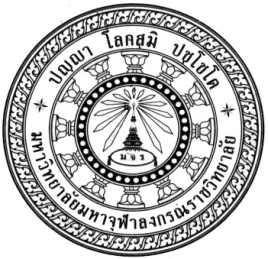 แบบสัมภาษณ์เพื่อการวิจัยเรื่องนวัตกรรมการเผยแผ่พระพุทธศาสนาของคณะสงฆ์จังหวัดอุดรธานี_________________________________________________________________________คำชี้แจงแบบสัมภาษณ์เพื่อการวิจัยนี้ เป็นส่วนหนึ่งของการศึกษาตามหลักสูตรปริญญาพุทธศาสตรดุษฎีบัณฑิต สาขาวิชาการจัดการเชิงพุทธ มหาวิทยาลัยมหาจุฬาลงกรณราชวิทยาลัย โดยมุ่งศึกษาหลักการ อุดมการณ์ วิธีการ และสภาพปัจจุบันการเผยแผ่พระพุทธศาสนาของคณะสงฆ์จังหวัดอุดรธานี และกระบวนการการเผยแผ่พระพุทธศาสนาของคณะสงฆ์จังหวัดอุดรธานีตอนที่ ๑	ข้อมูลทั่วไปของผู้ให้สัมภาษณ์ชื่อ-ฉายา (นามสกุล) ..................................................................................................วุฒิการศึกษา .............................................................................................................ตำแหน่ง ....................................................................................................................วัน/เวลาที่สัมภาษณ์ ..................................................................................................ตอนที่ ๒	ประเด็นคำถาม๑. ท่านเห็นว่า หลักการ (Principle) การเผยแผ่พระพุทธศาสนาที่ทุกฝ่ายในคณะสงฆ์จังหวัดอุดรธานียอมรับและยึดถือร่วมกันในปัจจุบัน มีอะไรบ้าง๒. ท่านเห็นว่า อุดมการณ์ (Ideology) การเผยแผ่พระพุทธศาสนาที่ทุกฝ่ายในคณะสงฆ์จังหวัดอุดรธานียอมรับและยึดถือร่วมกันในปัจจุบัน มีอะไรบ้าง๓. ท่านเห็นว่า วิธีการ (Methodology) การเผยแผ่พระพุทธศาสนาที่ท่านสนใจของคณะสงฆ์จังหวัดอุดรธานี ซึ่งสอดคล้องกับหลักการและยึดมั่นในอุดมการณ์ของการเผยแผ่พระพุทธศาสนาในปัจจุบัน มีอะไรบ้าง๔. ท่านเห็นว่า สภาพปัจจุบันของการเผยแผ่พระพุทธศาสนาของคณะสงฆ์จังหวัดอุดรธานี ด้านผู้ส่งสาร (Sender) เป็นอย่างไร เมื่อพิจารณาในบริบทการวิเคราะห์ตามหลัก 4Ms ประกอบด้วย	๔.๑ จุดแข็ง (Strength)	๔.๒ จุดอ่อน (Weakness)	๔.๓ โอกาส (Opportunity)	๔.๔ อุปสรรค (Threat)๕. ท่านเห็นว่า สภาพปัจจุบันของการเผยแผ่พระพุทธศาสนาของคณะสงฆ์จังหวัดอุดรธานี ด้านสาร (Massage) เป็นอย่างไร เมื่อพิจารณาในบริบทการวิเคราะห์ตามหลัก 4Ms ประกอบด้วย	๕.๑ จุดแข็ง (Strength)	๕.๒ จุดอ่อน (Weakness)	๕.๓ โอกาส (Opportunity)	๕.๔ อุปสรรค (Threat)๖. ท่านเห็นว่า สภาพปัจจุบันของการเผยแผ่พระพุทธศาสนาของคณะสงฆ์จังหวัดอุดรธานี ด้านช่องทาง (Channel) เป็นอย่างไร เมื่อพิจารณาในบริบทการวิเคราะห์ตามหลัก 4Ms ประกอบด้วย	๖.๑ จุดแข็ง (Strength)	๖.๒ จุดอ่อน (Weakness)	๖.๓ โอกาส (Opportunity)	๖.๔ อุปสรรค (Threat)๗. ท่านเห็นว่า สภาพปัจจุบันของการเผยแผ่พระพุทธศาสนาของคณะสงฆ์จังหวัดอุดรธานี ด้านผู้รับสาร (Receiver) เป็นอย่างไร เมื่อพิจารณาในบริบทการวิเคราะห์ตามหลัก 4Ms ประกอบด้วย	๗.๑ จุดแข็ง (Strength)	๗.๒ จุดอ่อน (Weakness)	๗.๓ โอกาส (Opportunity)	๗.๔ อุปสรรค (Threat)๘. ท่านเห็นว่า กระบวนการการเผยแผ่พระพุทธศาสนาของคณะสงฆ์จังหวัดอุดรธานี ที่สอดคล้องกับสภาพและความต้องการปัจจุบัน เป็นอย่างไร เมื่อพิจารณาในด้านส่งสาร (Sender)๙. ท่านเห็นว่า กระบวนการการเผยแผ่พระพุทธศาสนาของคณะสงฆ์จังหวัดอุดรธานี ที่สอดคล้องกับสภาพและความต้องการปัจจุบัน เป็นอย่างไร เมื่อพิจารณาในด้านสาร (Message)๑๐. ท่านเห็นว่า กระบวนการการเผยแผ่พระพุทธศาสนาของคณะสงฆ์จังหวัดอุดรธานี ที่สอดคล้องกับสภาพและความต้องการปัจจุบัน เป็นอย่างไร เมื่อพิจารณาในด้านช่องทาง (Channel)๑๑. ท่านเห็นว่า กระบวนการการเผยแผ่พระพุทธศาสนาของคณะสงฆ์จังหวัดอุดรธานี ที่สอดคล้องกับสภาพและความต้องการปัจจุบัน เป็นอย่างไร เมื่อพิจารณาในด้านผู้รับสาร (Receiver)ขอบคุณในความเอื้อเฟื้อทางวิชาการพระเสกสรรค์ สุขกาโม (แก่นจันทร์)นิสิตปริญญาพุทธศาสตรดุษฎีบัณฑิต สาขาวิชาการจัดการเชิงพุทธมหาวิทยาลัยมหาจุฬาลงกรณราชวิทยาลัย(ผู้สัมภาษณ์)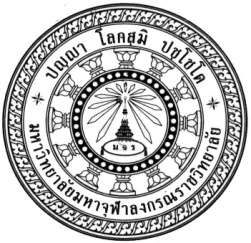 แบบสอบถามเพื่อการวิจัยเรื่องกระบวนการการเผยแผ่พระพุทธศาสนาของคณะสงฆ์จังหวัดอุดรธานี_________________________________________________________________________คำชี้แจงแบบสอบเพื่อการวิจัยนี้ เป็นส่วนหนึ่งของการศึกษาตามหลักสูตรปริญญาพุทธศาสตรดุษฎีบัณฑิต สาขาวิชาการจัดการเชิงพุทธ มหาวิทยาลัยมหาจุฬาลงกรณราชวิทยาลัย โดยมุ่งศึกษาศึกษาหลักการ อุดมการณ์ วิธีการเผยแผ่พระพุทธศาสนาของคณะสงฆ์จังหวัดอุดรธานี และกระบวนการการเผยแผ่พระพุทธศาสนาของคณะสงฆ์จังหวัดอุดรธานี โดยแบบสอบถามแบ่งออกเป็น ๔ ตอน ดังนี้ตอนที่ ๑ ปัจจัยส่วนบุคคลของผู้ตอบแบบสอบถามตอนที่ ๒ หลักการ อุดมการณ์ และวิธีการเผยแผ่พระพุทธศาสนาของคณะสงฆ์จังหวัดอุดรธานีตอนที่ ๓ กระบวนการการเผยแผ่พระพุทธศาสนาของคณะสงฆ์จังหวัดอุดรธานีการนี้ ใคร่ขอความร่วมมือจากท่านในการตอบแบบสอบถามนี้ทุกข้อตามความเป็นจริง โดยข้อมูลที่ได้จากท่านในครั้งนี้ผู้วิจัยจักเก็บเป็นความลับ จึงไม่มีผลกระทบใด ๆ ต่อท่าน และผู้มีส่วนเกี่ยวข้องขอขอบคุณในความเอื้อเฟื้อทางวิชาการพระเสกสรรค์ สุขกาโม (แก่นจันทร์)นิสิตปริญญาพุทธศาสตรดุษฎีบัณฑิต สาขาวิชาการจัดการเชิงพุทธมหาวิทยาลัยมหาจุฬาลงกรณราชวิทยาลัย(ผู้วิจัย)ตอนที่ ๑	ปัจจัยส่วนบุคคลของผู้ตอบแบบสอบถามคำชี้แจง :	โปรดทำเครื่องหมาย ลงใน  หน้าข้อความที่ตรงกับตัวท่าน๑. อายุ	 ๒๐-๓๐ ปี	 ๓๑-๔๐ ปี	 ๔๑-๕๐ ปี	 ๕๑-๕๙ ปี	 ๖๐ ปีขึ้นไป๒. พรรษา	 ต่ำกว่า ๕ พรรษา	 ๕-๑๐ พรรษา	 ๑๑-๑๕ พรรษา	 ๑๖-๑๙ พรรษา	 ๒๐ พรรษาขึ้นไป๓. วุฒิการศึกษาสามัญ	 ต่ำกว่าปริญญาตรี	 ปริญญาตรี	 สูงกว่าปริญญาตรี๔. วุฒิการศึกษานักธรรม	 ไม่มีวุฒินักธรรม	 นักธรรมชั้นตรี	 นักธรรมชั้นโท	 นักธรรมชั้นเอกตอนที่ ๒ :	หลักการ อุดมการณ์ และวิธีการเผยแผ่พระพุทธศาสนาของคณะสงฆ์จังหวัดอุดรธานีคำชี้แจง :	โปรดทำเครื่องหมาย  ในช่องความคิดเห็นที่ท่านมีต่อหลักการ อุดมการณ์ และวิธีการเผยแผ่พระพุทธศาสนาของคณะสงฆ์จังหวัดอุดรธานี ตามความเป็นจริงตอนที่ ๓	กระบวนการการเผยแผ่พระพุทธศาสนาของคณะสงฆ์จังหวัดอุดรธานีคำชี้แจง :	โปรดทำเครื่องหมาย  ในช่องระดับความคิดเห็น กระบวนการการเผยแผ่พระพุทธศาสนาของคณะสงฆ์จังหวัดอุดรธานี ที่ตรงกับความเป็นจริงในปัจจุบัน โดยกำหนดระดับคะแนน ดังนี้๕ หมายถึง ความคิดเห็น อยู่ในระดับ มากที่สุด๔ หมายถึง ความคิดเห็น อยู่ในระดับ มาก๓ หมายถึง ความคิดเห็น อยู่ในระดับ ปานกลาง๒ หมายถึง ความคิดเห็น อยู่ในระดับ น้อย๑ หมายถึง ความคิดเห็น อยู่ในระดับ น้อยที่สุดบัณฑิตวิทยาลัย มหาวิทยาลัยมหาจุฬาลงกรณราชวิทยาลัย อนุมัติให้นับดุษฎีนิพนธ์เรื่อง“กระบวนการเผยแผ่พระพุทธศาสนาของคณะสงฆ์จังหวัดอุดรธานี”เป็นส่วนหนึ่งของการศึกษาตามหลักสูตรพุทธศาสตรดุษฎีบัณฑิตสาขาวิชาการจัดการเชิงพุทธ........................................................(พระมหาสมบูรณ์ วุฑฺฒิกโร, รศ.ดร.)คณบดีบัณฑิตวิทยาลัย(พระมหาสมบูรณ์ วุฑฺฒิกโร, รศ.ดร.)คณบดีบัณฑิตวิทยาลัย(พระมหาสมบูรณ์ วุฑฺฒิกโร, รศ.ดร.)คณบดีบัณฑิตวิทยาลัยคณะกรรมการตรวจสอบดุษฎีนิพนธ์คณะกรรมการตรวจสอบดุษฎีนิพนธ์........................................................ประธานกรรมการประธานกรรมการ(พระเมธาวินัยรส, รศ. ดร.)(พระเมธาวินัยรส, รศ. ดร.)(พระเมธาวินัยรส, รศ. ดร.)........................................................กรรมการกรรมการ(รศ. ดร.สุวิญ รักสัตย์)(รศ. ดร.สุวิญ รักสัตย์)(รศ. ดร.สุวิญ รักสัตย์)........................................................กรรมการกรรมการ(พระอุดมสิทธินายก, ผศ. ดร.)(พระอุดมสิทธินายก, ผศ. ดร.)(พระอุดมสิทธินายก, ผศ. ดร.)........................................................กรรมการกรรมการ(พระมหาสุนันท์ สุนนฺโท, ผศ.ดร.)(พระมหาสุนันท์ สุนนฺโท, ผศ.ดร.)(พระมหาสุนันท์ สุนนฺโท, ผศ.ดร.)........................................................กรรมการกรรมการ(พระปลัดระพิน พุทฺธิสาโร, ผศ.ดร.)(พระปลัดระพิน พุทฺธิสาโร, ผศ.ดร.)(พระปลัดระพิน พุทฺธิสาโร, ผศ.ดร.)คณะกรรมการควบคุมดุษฎีนิพนธ์พระมหาสุนันท์ สุนนฺโท, ผศ.ดร.ประธานกรรมการพระปลัดระพิน พุทฺธิสาโร, ผศ.ดร.กรรมการชื่อดุษฎีนิพนธ์:กระบวนการเผยแผ่พระพุทธศาสนาของคณะสงฆ์จังหวัดอุดรธานีผู้วิจัย:พระมหาภูวเมศฐ์ สุขกาโม (ธีรเกียรติภัทร์)ปริญญา:พุทธศาสตรดุษฎีบัณฑิต (การจัดการเชิงพุทธ)คณะกรรมการควบคุมดุษฎีนิพนธ์คณะกรรมการควบคุมดุษฎีนิพนธ์คณะกรรมการควบคุมดุษฎีนิพนธ์:พระมหาสุนันท์ สุนนฺโท, ผศ. ดร., ป.ธ. ๔, พธ.บ. (การจัดการเชิงพุทธ),
พธ.ม. (การจัดการเชิงพุทธ), พธ.ด. (การจัดการเชิงพุทธ):พระปลัดระพิน พุทฺธิสาโร, ผศ. ดร., พธ.บ. (การสอนสังคม),
ศศม. (ประวัติศาสตร์เอเชีย), พธ.ด. (พระพุทธศาสนา)วันสำเร็จการศึกษา:๓ มีนาคม ๒๕๖๓Dissertation Title:The Process of Buddhism Dissemination of Sangha inUdonthani ProvinceResearcher:Phramaha Phuwameth Sukhakāmo (Thirakiatphat)Degree:Doctor of Philosophy (Buddhist Management)DissertationSupervisoryCommitteeDissertationSupervisoryCommitteeDissertationSupervisoryCommittee:Phramaha Sunan Sunando, Asst. Prof. Dr., Pali IV,
B.A. (Buddhist Management), M.A. (Buddhist Management), Ph.D. (Buddhist Management):Phrapalad Raphin Buddhisaro, Asst. Prof. Dr.,
B.A. (Social Teaching), M.A. (Asian History), Ph.D. (Buddhism)Date of Graduation:March 3, 2020พระมหาภูวเมศฐ์ สุขกาโม๒๖ กุมภาพันธ์ ๒๕๖๓เรื่องหน้าบทคัดย่อภาษาไทยบทคัดย่อภาษาไทยกบทคัดย่อภาษาอังกฤษบทคัดย่อภาษาอังกฤษคกิตติกรรมประกาศกิตติกรรมประกาศจสารบัญสารบัญฉสารบัญตารางสารบัญตารางซสารบัญภาพสารบัญภาพญคำอธิบายสัญลักษณ์และคำย่อคำอธิบายสัญลักษณ์และคำย่อฎบทที่ ๑บทนำ๑๑.๑ ความเป็นมาและความสำคัญของปัญหา๑๑.๒ คำถามการวิจัย๔๑.๓ วัตถุประสงค์ของการวิจัย๔๑.๔ ขอบเขตการวิจัย๔๑.๕ นิยามศัพท์เฉพาะที่ใช้ในการวิจัย๖๑.๖ ประโยชน์ที่ได้รับจากการวิจัย๗บทที่ ๒แนวคิด ทฤษฎีและงานวิจัยที่เกี่ยวข้อง๘๒.๑ แนวคิดเกี่ยวกับการเผยแผ่พระพุทธศาสนา๘๒.๒ แนวคิดทฤษฎีเกี่ยวกับกระบวนการเผยแผ่พระพุทธศาสนา๕๒๒.๓ แนวคิดเกี่ยวกับคณะสงฆ์๙๐๒.๔ ข้อมูลบริบทเรื่องที่วิจัย๑๑๔๒.๕ งานวิจัยที่เกี่ยวข้อง๑๑๖๒.๖ กรอบแนวคิดในการวิจัย๑๒๓บทที่ ๓วิธีดำเนินการวิจัย๑๒๕๓.๑ รูปแบบการวิจัย๑๒๕๓.๒ ประชากร/กลุ่มตัวอย่าง ผู้ให้ข้อมูลสำคัญ และผู้เข้าร่วมการสนทนากลุ่มเฉพาะ          ๑๒๕๓.๓ เครื่องมือที่ใช้ในการวิจัย๑๓๒๑๓๒เรื่องหน้า๓.๔ การเก็บรวบรวมข้อมูล๑๓๕๓.๕ การวิเคราะห์ข้อมูล๑๓๖บทที่ ๔ผลการวิเคราะห์ข้อมูล๑๓๘๔.๑ หลักการ อุดมการณ์ และวิธีการเผยแผ่พระพุทธศาสนาของคณะสงฆ์จังหวัดอุดรธานี๑๓๙๔.๒ สภาพปัญหาในปัจจุบันของการเผยแผ่พระพุทธศาสนาของคณะสงฆ์จังหวัดอุดรธานี๑๖๔๔.๓ กระบวนการเผยแผ่พระพุทธศาสนาของคณะสงฆ์จังหวัดอุดรธานี๑๙๒๔.๔ การสังเคราะห์ผลการสนทนากลุ่มเฉพาะ๒๑๙๔.๕ องค์ความรู้ที่ได้รับจากงานวิจัย๒๒๓๔.๖ องค์ความรู้จากการสังเคราะห์งานวิจัย๒๒๗บทที่ ๕สรุป อภิปรายผลและข้อเสนอแนะ๒๒๗๕.๑ สรุป๒๒๘๕.๒ อภิปรายผล๒๓๑๕.๓ ข้อเสนอแนะ๒๓๔บรรณานุกรมบรรณานุกรม๒๓๙ภาคผนวกภาคผนวก๒๔๗ภาคผนวก ก หนังสือขอความอนุเคราะห์ในการตรวจเครื่องมือวิจัย๒๔๘ภาคผนวก ข หนังสือขอความอนุเคราะห์ในการเก็บข้อมูลโดยการสำรวจ๒๕๕ภาคผนวก ค หนังสือขอความอนุเคราะห์ในการสัมภาษณ์เชิงลึก๒๕๗ภาคผนวก ง หนังสือขอความอนุเคราะห์ในการสนทนากลุ่มเฉพาะ๒๘๐ภาคผนวก จ แบบสัมภาษณ์๒๙๔ภาคผนวก ฉ แบบสอบถาม๒๙๘ภาคผนวก ช ประมวลภาพการเก็บรวบรวมข้อมูลเพื่อการวิจัย๓๐๗ประวัติผู้วิจัยประวัติผู้วิจัย๓๒๖ตารางที่หน้า๒.๑	แนวคิดหลักเกี่ยวกับความหมายของการเผยแผ่พระพุทธศาสนา๒.๑	แนวคิดหลักเกี่ยวกับความหมายของการเผยแผ่พระพุทธศาสนา๙๒.๒	แนวคิดหลักเกี่ยวกับความสำคัญของการเผยแผ่พระพุทธศาสนา๒.๒	แนวคิดหลักเกี่ยวกับความสำคัญของการเผยแผ่พระพุทธศาสนา๑๒๒.๓	แนวคิดหลักเกี่ยวกับลักษณะของการเผยแผ่พระพุทธศาสนา๒.๓	แนวคิดหลักเกี่ยวกับลักษณะของการเผยแผ่พระพุทธศาสนา๑๗๒.๔	แนวคิดหลักเกี่ยวกับพัฒนาการของการเผยแผ่พระพุทธศาสนา๒.๔	แนวคิดหลักเกี่ยวกับพัฒนาการของการเผยแผ่พระพุทธศาสนา๔๗๒.๕	แนวคิดหลักเกี่ยวกับกระบวนการเผยแผ่พระพุทธศาสนา๒.๕	แนวคิดหลักเกี่ยวกับกระบวนการเผยแผ่พระพุทธศาสนา๘๗๒.๖	แนวคิดหลักเกี่ยวกับความหมายของคณะสงฆ์๒.๖	แนวคิดหลักเกี่ยวกับความหมายของคณะสงฆ์๙๑๒.๗	แนวคิดหลักเกี่ยวกับผู้ปกครองคณะสงฆ์๒.๗	แนวคิดหลักเกี่ยวกับผู้ปกครองคณะสงฆ์๙๔๒.๘	แนวคิดหลักเกี่ยวกับงานคณะสงฆ์๒.๘	แนวคิดหลักเกี่ยวกับงานคณะสงฆ์๑๐๙๒.๙	แนวคิดหลักจากการศึกษาค้นคว้างานวิจัยที่เกี่ยวข้อง๒.๙	แนวคิดหลักจากการศึกษาค้นคว้างานวิจัยที่เกี่ยวข้อง๑๒๑๓.๑	ประชากรและกลุ่มตัวอย่างพระภิกษุ (มหานิกาย) ในเขตการปกครองคณะสงฆ์จังหวัดอุดรธานี จำแนกตามสังกัดอำเภอ๓.๑	ประชากรและกลุ่มตัวอย่างพระภิกษุ (มหานิกาย) ในเขตการปกครองคณะสงฆ์จังหวัดอุดรธานี จำแนกตามสังกัดอำเภอ๑๓๑๔.๑	สรุปผลการสัมภาษณ์ผู้ให้ข้อมูลสำคัญเกี่ยวกับหลักการเผยแผ่พระพุทธศาสนาของคณะสงฆ์จังหวัดอุดรธานี๔.๑	สรุปผลการสัมภาษณ์ผู้ให้ข้อมูลสำคัญเกี่ยวกับหลักการเผยแผ่พระพุทธศาสนาของคณะสงฆ์จังหวัดอุดรธานี๑๔๓๔.๒	สรุปผลการสัมภาษณ์ผู้ให้ข้อมูลสำคัญเกี่ยวกับอุดมการณ์การเผยแผ่พระพุทธศาสนาของคณะสงฆ์จังหวัดอุดรธานี๔.๒	สรุปผลการสัมภาษณ์ผู้ให้ข้อมูลสำคัญเกี่ยวกับอุดมการณ์การเผยแผ่พระพุทธศาสนาของคณะสงฆ์จังหวัดอุดรธานี๑๔๙๔.๓	สรุปผลการสัมภาษณ์ผู้ให้ข้อมูลสำคัญเกี่ยวกับวิธีการการเผยแผ่พระพุทธศาสนาในปัจจุบันของคณะสงฆ์จังหวัดอุดรธานีที่ได้รับความสนใจ๔.๓	สรุปผลการสัมภาษณ์ผู้ให้ข้อมูลสำคัญเกี่ยวกับวิธีการการเผยแผ่พระพุทธศาสนาในปัจจุบันของคณะสงฆ์จังหวัดอุดรธานีที่ได้รับความสนใจ๑๕๔๔.๔	ปัจจัยส่วนบุคคลของผู้ตอบแบบสอบถามเกี่ยวกับหลักการ อุดมการณ์ และวิธีการเผยแผ่พระพุทธศาสนาของคณะสงฆ์จังหวัดอุดรธานี๔.๔	ปัจจัยส่วนบุคคลของผู้ตอบแบบสอบถามเกี่ยวกับหลักการ อุดมการณ์ และวิธีการเผยแผ่พระพุทธศาสนาของคณะสงฆ์จังหวัดอุดรธานี๑๕๖๔.๕	ความคิดเห็นที่มีต่อหลักการ อุดมการณ์ และวิธีการเผยแผ่พระพุทธศาสนาของคณะสงฆ์จังหวัดอุดรธานี โดยภาพรวม๔.๕	ความคิดเห็นที่มีต่อหลักการ อุดมการณ์ และวิธีการเผยแผ่พระพุทธศาสนาของคณะสงฆ์จังหวัดอุดรธานี โดยภาพรวม๑๕๗๔.๖	ความคิดเห็นที่มีต่อหลักการเผยแผ่พระพุทธศาสนาของคณะสงฆ์จังหวัดอุดรธานี๔.๖	ความคิดเห็นที่มีต่อหลักการเผยแผ่พระพุทธศาสนาของคณะสงฆ์จังหวัดอุดรธานี๑๕๘๔.๗	ความคิดเห็นที่มีต่ออุดมการณ์การเผยแผ่พระพุทธศาสนาของคณะสงฆ์จังหวัดอุดรธานี๔.๗	ความคิดเห็นที่มีต่ออุดมการณ์การเผยแผ่พระพุทธศาสนาของคณะสงฆ์จังหวัดอุดรธานี๑๖๐๔.๘	ความคิดเห็นที่มีต่อวิธีการเผยแผ่พระพุทธศาสนาของคณะสงฆ์จังหวัดอุดรธานี๔.๘	ความคิดเห็นที่มีต่อวิธีการเผยแผ่พระพุทธศาสนาของคณะสงฆ์จังหวัดอุดรธานี๑๖๑๔.๙	สรุปผลการสัมภาษณ์ผู้ให้ข้อมูลสำคัญเกี่ยวกับสภาพปัจจุบันของการเผยแผ่พระพุทธ-ศาสนาของคณะสงฆ์จังหวัดอุดรธานี ด้านผู้ส่งสาร (Sender)๔.๙	สรุปผลการสัมภาษณ์ผู้ให้ข้อมูลสำคัญเกี่ยวกับสภาพปัจจุบันของการเผยแผ่พระพุทธ-ศาสนาของคณะสงฆ์จังหวัดอุดรธานี ด้านผู้ส่งสาร (Sender)๑๖๙ตารางที่หน้า๔.๑๐	สรุปผลการสัมภาษณ์ผู้ให้ข้อมูลสำคัญเกี่ยวกับสภาพปัจจุบันของการเผยแผ่พระพุทธ-ศาสนาของคณะสงฆ์จังหวัดอุดรธานี ด้านสาร (Massage)๔.๑๐	สรุปผลการสัมภาษณ์ผู้ให้ข้อมูลสำคัญเกี่ยวกับสภาพปัจจุบันของการเผยแผ่พระพุทธ-ศาสนาของคณะสงฆ์จังหวัดอุดรธานี ด้านสาร (Massage)๑๗๗๔.๑๑	สรุปผลการสัมภาษณ์ผู้ให้ข้อมูลสำคัญเกี่ยวกับสภาพปัจจุบันของการเผยแผ่พระพุทธ-ศาสนาของคณะสงฆ์จังหวัดอุดรธานี ด้านช่องทาง (Channel)๔.๑๑	สรุปผลการสัมภาษณ์ผู้ให้ข้อมูลสำคัญเกี่ยวกับสภาพปัจจุบันของการเผยแผ่พระพุทธ-ศาสนาของคณะสงฆ์จังหวัดอุดรธานี ด้านช่องทาง (Channel)๑๘๔๔.๑๒	สรุปผลการสัมภาษณ์ผู้ให้ข้อมูลสำคัญเกี่ยวกับสภาพปัจจุบันของการเผยแผ่พระพุทธ-ศาสนาของคณะสงฆ์จังหวัดอุดรธานี ด้านผู้รับสาร (Receiver)๔.๑๒	สรุปผลการสัมภาษณ์ผู้ให้ข้อมูลสำคัญเกี่ยวกับสภาพปัจจุบันของการเผยแผ่พระพุทธ-ศาสนาของคณะสงฆ์จังหวัดอุดรธานี ด้านผู้รับสาร (Receiver)๑๙๐๔.๑๓	สรุปผลการสัมภาษณ์ผู้ให้ข้อมูลสำคัญเกี่ยวกับกระบวนการเผยแผ่พระพุทธ-ศาสนาของคณะสงฆ์จังหวัดอุดรธานี ด้านผู้ส่งสาร (Sender)๔.๑๓	สรุปผลการสัมภาษณ์ผู้ให้ข้อมูลสำคัญเกี่ยวกับกระบวนการเผยแผ่พระพุทธ-ศาสนาของคณะสงฆ์จังหวัดอุดรธานี ด้านผู้ส่งสาร (Sender)๑๙๖๔.๑๔	สรุปผลการสัมภาษณ์ผู้ให้ข้อมูลสำคัญเกี่ยวกับกระบวนการเผยแผ่พระพุทธ-ศาสนาของคณะสงฆ์จังหวัดอุดรธานี ด้านสาร (Message)๔.๑๔	สรุปผลการสัมภาษณ์ผู้ให้ข้อมูลสำคัญเกี่ยวกับกระบวนการเผยแผ่พระพุทธ-ศาสนาของคณะสงฆ์จังหวัดอุดรธานี ด้านสาร (Message)๒๐๑๔.๑๕	สรุปผลการสัมภาษณ์ผู้ให้ข้อมูลสำคัญเกี่ยวกับกระบวนการเผยแผ่พระพุทธ-ศาสนาของคณะสงฆ์จังหวัดอุดรธานี ด้านช่องทาง (Channel)๔.๑๕	สรุปผลการสัมภาษณ์ผู้ให้ข้อมูลสำคัญเกี่ยวกับกระบวนการเผยแผ่พระพุทธ-ศาสนาของคณะสงฆ์จังหวัดอุดรธานี ด้านช่องทาง (Channel)๒๐๖๔.๑๖	สรุปผลการสัมภาษณ์ผู้ให้ข้อมูลสำคัญเกี่ยวกับกระบวนการเผยแผ่พระพุทธ-ศาสนาของคณะสงฆ์จังหวัดอุดรธานี ด้านผู้รับสาร (Receiver)๔.๑๖	สรุปผลการสัมภาษณ์ผู้ให้ข้อมูลสำคัญเกี่ยวกับกระบวนการเผยแผ่พระพุทธ-ศาสนาของคณะสงฆ์จังหวัดอุดรธานี ด้านผู้รับสาร (Receiver)๒๑๑๔.๑๗	ปัจจัยส่วนบุคคลของผู้ตอบแบบสอบถามเกี่ยวกับกระบวนการเผยแผ่พระพุทธ-ศาสนาของคณะสงฆ์จังหวัดอุดรธานี๔.๑๗	ปัจจัยส่วนบุคคลของผู้ตอบแบบสอบถามเกี่ยวกับกระบวนการเผยแผ่พระพุทธ-ศาสนาของคณะสงฆ์จังหวัดอุดรธานี๒๑๒๔.๑๘	ความคิดเห็นที่มีต่อกระบวนการเผยแผ่พระพุทธศาสนาของคณะสงฆ์จังหวัดอุดรธานี โดยภาพรวม๔.๑๘	ความคิดเห็นที่มีต่อกระบวนการเผยแผ่พระพุทธศาสนาของคณะสงฆ์จังหวัดอุดรธานี โดยภาพรวม๒๑๓๔.๑๙	ความคิดเห็นที่มีต่อกระบวนการเผยแผ่พระพุทธศาสนาของคณะสงฆ์จังหวัดอุดรธานีด้านผู้ส่งสาร (Sender)๔.๑๙	ความคิดเห็นที่มีต่อกระบวนการเผยแผ่พระพุทธศาสนาของคณะสงฆ์จังหวัดอุดรธานีด้านผู้ส่งสาร (Sender)๒๑๔๔.๒๐	ความคิดเห็นที่มีต่อกระบวนการเผยแผ่พระพุทธศาสนาของคณะสงฆ์จังหวัดอุดรธานีด้านสาร (Message)๔.๒๐	ความคิดเห็นที่มีต่อกระบวนการเผยแผ่พระพุทธศาสนาของคณะสงฆ์จังหวัดอุดรธานีด้านสาร (Message)๒๑๕๔.๒๑	ความคิดเห็นที่มีต่อกระบวนการเผยแผ่พระพุทธศาสนาของคณะสงฆ์จังหวัดอุดรธานีด้านช่องทาง (Channel)๔.๒๑	ความคิดเห็นที่มีต่อกระบวนการเผยแผ่พระพุทธศาสนาของคณะสงฆ์จังหวัดอุดรธานีด้านช่องทาง (Channel)๒๑๖๔.๒๒	ความคิดเห็นที่มีต่อกระบวนการเผยแผ่พระพุทธศาสนาของคณะสงฆ์จังหวัดอุดรธานีด้านผู้รับสาร (Receiver)๔.๒๒	ความคิดเห็นที่มีต่อกระบวนการเผยแผ่พระพุทธศาสนาของคณะสงฆ์จังหวัดอุดรธานีด้านผู้รับสาร (Receiver)๒๑๗แผนภาพที่หน้า๒.๑องค์ประกอบของกระบวนการสื่อสาร๕๔๒.๒กรอบแนวคิดในการวิจัย๑๒๔๔.๑ องค์ความรู้ที่ได้รับจากงานวิจัย๔.๒ องค์ความรู้จากการสังเคราะห์งานวิจัย๒๒๓๒๒๗ภาคผนวก  ฉแบบสอบถามข้อหลักการ อุดมการณ์ และวิธีการเผยแผ่พระพุทธศาสนาของคณะสงฆ์จังหวัดอุดรธานีความคิดเห็นความคิดเห็นความคิดเห็นความคิดเห็นความคิดเห็นข้อหลักการ อุดมการณ์ และวิธีการเผยแผ่พระพุทธศาสนาของคณะสงฆ์จังหวัดอุดรธานีมากที่สุดมากปานกลางน้อยน้อยที่สุดข้อหลักการ อุดมการณ์ และวิธีการเผยแผ่พระพุทธศาสนาของคณะสงฆ์จังหวัดอุดรธานี๕๔๓๒๑๑. หลักการ (Principle)๑ยึดมั่นประโยชน์ในการนำมหาชนสู่การดับอวิชชาหรือการเกิดญาณทัศนะอันสูงสุด๒ยึดมั่นประโยชน์ในการนำมหาชนสู่การดับกิเลสหรือกำจัดความชั่วร้ายภายในจิตใจ หมดเหตุที่จะก่อปัญหาความเดือดร้อนวุ่นวายต่าง ๆ แก่ชีวิตและสังคม๓ยึดมั่นประโยชน์ในการนำมหาชนสู่การดับทุกข์หรือหมดความทุกข์ บรรลุประโยชน์สูงสุด เกิดเป็นสุขที่นิรันดร๔รับผิดชอบต่อการฝึกฝนความประพฤติสุจริตที่แสดงออกมาจากกาย วาจาของเวไนยสัตว์ ตามหลักอธิศีลสิกขา๕รับผิดชอบต่อการฝึกปรือในด้านคุณภาพทางอารมณ์ เพื่อควบคุมจิตของเวไนยสัตว์ ตามหลักอธิจิตสิกขา๖รับผิดชอบต่อการพัฒนาปัญญาให้เกิดความหยั่งรู้ สภาพความเป็นจริงที่นำไปสู่ความหลุดพ้นของเวไนยสัตว์ ตามหลักอธิปัญญาสิกขา๗ตระหนักในศักยภาพมนุษย์ที่สามารถเป็นผู้ฝึกได้ สามารถที่จะรู้ตามได้ หากได้รับการฝึกฝน๘ตระหนักในศักยภาพทางปัญญาของมนุษย์มากกว่าการมองในแง่ความแตกต่างในด้านร่างกาย๙ตั้งตนบนพื้นฐานความบริสุทธิ์ใจ ไม่เห็นแก่อามิส๑๐ตั้งตนบนพื้นฐานแห่งความเมตตาในฐานะผู้ให้๒. อุดมการณ์ (Ideology)๑เพื่อความมั่นคงแห่งบวรพระพุทธศาสนา๒เพื่อสืบต่ออายุพระพุทธศาสนา๓เพื่อนำเวไนยสัตว์สู่การไม่ทำบาปทั้งปวง๔เพื่อนำเวไนยสัตว์สู่การทำกุศลทั้งปวง๕เพื่อนำเวไนยสัตว์สู่การทำจิตให้ปราศจากนิวรณ์๖เพื่อนำเวไนยสัตว์สู่การทำนิพพานให้แจ้ง๗เพื่อความสุขของมหาชนเป็นที่ตั้ง ควบคู่กับการปฏิบัติอย่างแท้จริงให้เกิดมรรคผลแก่ตนเอง๘เพื่อตอบแทนพระมหากรุณาธิคุณของพุทธองค์๙เพื่อการทำหน้าที่แห่งสาวกให้ถึงพร้อม๑๐เพื่อให้ตนมีโอกาสในการบำเพ็ญบุญบารมีข้อหลักการ อุดมการณ์ และวิธีการเผยแผ่พระพุทธศาสนาของคณะสงฆ์จังหวัดอุดรธานีความคิดเห็นความคิดเห็นความคิดเห็นความคิดเห็นความคิดเห็นข้อหลักการ อุดมการณ์ และวิธีการเผยแผ่พระพุทธศาสนาของคณะสงฆ์จังหวัดอุดรธานีมากที่สุดมากปานกลางน้อยน้อยที่สุดข้อหลักการ อุดมการณ์ และวิธีการเผยแผ่พระพุทธศาสนาของคณะสงฆ์จังหวัดอุดรธานี๕๔๓๒๑๓. วิธีการ (Methodology)๑การเผยแผ่พระพุทธศาสนาโดยวิธีการเทศนาธรรม ปาฐกถาธรรม การอภิปรายธรรม การสนทนาธรรม๒การเผยแผ่พระพุทธศาสนาโดยวิธีการสอนหรือจัดอบรม สมถกรรมฐานและวิปัสสนากรรมฐาน๓การเผยแผ่พระพุทธศาสนาโดยวิธีการใช้สื่อและอุปกรณ์ประกอบการสอนธรรม๔การเผยแผ่พระพุทธศาสนาโดยวิธีการเทศน์มหาชาติหรือการเทศน์แหล่๕การเผยแผ่พระพุทธศาสนาโดยวิธีการเทศน์ที่มีการถามตอบกัน หรือการปุจฉา-วิสัชนา๖การเผยแผ่พระพุทธศาสนาโดยวิธีการเป็นอาจารย์สอนพุทธศาสนาในโรงเรียนหรือสถานศึกษาต่าง ๆ๗การเผยแผ่พระพุทธศาสนาโดยวิธีการจัดรายการวิทยุหรือรายการโทรทัศน์๘การเผยแผ่พระพุทธศาสนาโดยวิธีการเป็นพิธีกรหรือวิทยากรรับเชิญในรายการวิทยุหรือโทรทัศน์๙การเผยแผ่พระพุทธศาสนาโดยวิธีการเขียนบทความลงวารสาร หนังสือพิมพ์ สื่อสิ่งพิมพ์ หรือสื่อสารสนเทศต่าง ๆ๑๐การเผยแผ่พระพุทธศาสนาโดยวิธีการสอดแทรกความรู้ทางพระพุทธศาสนาผ่านกิจกรรมในประเพณีที่ปฏิบัติเป็นปกติข้อกระบวนการการเผยแผ่พระพุทธศาสนาของคณะสงฆ์จังหวัดอุดรธานีความคิดเห็นความคิดเห็นความคิดเห็นความคิดเห็นความคิดเห็นข้อกระบวนการการเผยแผ่พระพุทธศาสนาของคณะสงฆ์จังหวัดอุดรธานีมากที่สุดมากปานกลางน้อยน้อยที่สุดข้อกระบวนการการเผยแผ่พระพุทธศาสนาของคณะสงฆ์จังหวัดอุดรธานี๕๔๓๒๑๑. ด้านผู้ส่งสาร (Sender)๑พระสงฆ์ในแต่ละพื้นที่มีความเชี่ยวชาญในการใช้ภาษาถิ่น๒การปลูกฝังคุณสมบัติในอุดมคติของผู้ปฏิบัติหน้าที่เผยแผ่พระพุทธศาสนา๓การปลูกฝังจิตสำนึกในบทบาทหน้าที่ของพระสงฆ์ที่มีต่อสังคม๔การสร้างแรงจูงใจในการเผยแผ่ธรรมะเพื่อประโยชน์แก่ตนเองและผู้อื่น๕การฝึกฝนเทคนิคการสอนที่เน้นผลลัพธ์ให้ผู้ฟังนำไปประยุกต์ใช้ในการดำเนินชีวิตข้อกระบวนการการเผยแผ่พระพุทธศาสนาของคณะสงฆ์จังหวัดอุดรธานีความคิดเห็นความคิดเห็นความคิดเห็นความคิดเห็นความคิดเห็นข้อกระบวนการการเผยแผ่พระพุทธศาสนาของคณะสงฆ์จังหวัดอุดรธานีมากที่สุดมากปานกลางน้อยน้อยที่สุดข้อกระบวนการการเผยแผ่พระพุทธศาสนาของคณะสงฆ์จังหวัดอุดรธานี๕๔๓๒๑๒. ด้านสาร (Message)๑พระสงฆ์บางส่วนขาดทักษะความสามารถในการสื่อสารธรรมะ๒การคงไว้ซึ่งความจริงหรือเป็นสัจธรรมโดยธรรมชาติ๓การปรับแต่งตัวสารให้มีลักษณะเป็นรูปธรรมสูงโดยไม่บิดเบือน๔การประยุกต์ธรรมะเพื่อใช้กับเรื่องราวซึ่งเป็นที่สนใจในช่วงเวลานั้น๕การบูรณาการหลักธรรมให้เข้ากับการประยุกต์ใช้ในชีวิตประจำวัน๓. ด้านช่องทาง (Channel)๑สังคมต้องการให้พระสงฆ์เป็นต้นแบบทางความประพฤติ๒การรักษาช่องทางการเผยแผ่พระพุทธศาสนาที่มีมาแต่ดั้งเดิม๓การสื่อสารธรรมะผ่านช่องทางการสื่อสารสมัยใหม่๔การใช้กิจกรรมทางสังคมเป็นช่องทางในการเผยแผ่โดยทางอ้อม๕การเผยแผ่พระพุทธศาสนาในช่องทางที่นักเผยแผ่มีความชำนาญข้อกระบวนการการเผยแผ่พระพุทธศาสนาของคณะสงฆ์จังหวัดอุดรธานีความคิดเห็นความคิดเห็นความคิดเห็นความคิดเห็นความคิดเห็นข้อกระบวนการการเผยแผ่พระพุทธศาสนาของคณะสงฆ์จังหวัดอุดรธานีมากที่สุดมากปานกลางน้อยน้อยที่สุดข้อกระบวนการการเผยแผ่พระพุทธศาสนาของคณะสงฆ์จังหวัดอุดรธานี๕๔๓๒๑๔. ด้านผู้รับสาร (Receiver)๑งบประมาณในการพัฒนาศักยภาพพระสงฆ์ไม่เพียงพอ๒การดำรงความศรัทธาในพระสงฆ์นักเผยแผ่โดยฐานะเป็นผู้นำทางจิตวิญญาณ๓ความเข้มแข็งของสถาบันครอบครัวในสังคมชนบท๔การมีทัศนคติที่ดีต่อพระพระพุทธศาสนา